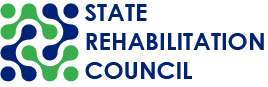 CALIFORNIA STATE REHABILITATION COUNCIL (SRC)EXECUTIVE PLANNING COMMITTEE (EPC)MEETING NOTICE AND AGENDAThursday, February 15, 2024 11:30 a.m. – 12:15 p.m.	This committee meeting is being held in accordance with California Government Code section 11123.5. There may be members of the public body who are participating in today’s meeting who were granted a reasonable accommodation per the Americans with Disabilities Act (ADA).Participation OptionsIn-Person: Department of Rehabilitation (DOR), 721 Capitol Mall, Room 252, Sacramento, CA 95814Video Conference:https://dor-ca-gov.zoom.us/j/82116970527?pwd=Z2pKQnpQa0hBTGp1T24yMGZCUENaQT09 Meeting ID: 821 1697 0527 Passcode: E4h#yVwMTeleconference: +1 669 900 6833 or +1 408 638 0968 US Meeting ID: 821 1697 0527Passcode: 75427452Find your local number: https://dor-ca-gov.zoom.us/u/k6BQN3gLz Email Your Comments: SRC@dor.ca.gov Meeting AgendaPlease note: All times indicated and the order of business are approximate and subject to change. The SRC EPC may act on any item listed in the agenda.Item 1: Welcome and Introductions (11:30 – 11:35 a.m.)Ivan Guillen, SRC ChairItem 2: Public Comment (11:35 – 11:40 a.m.)    Members of the public will have the opportunity to comment on issues and concerns not included elsewhere on the agenda. Public comment relating to a specific agenda item will be taken at the end of the applicable agenda item or prior to a vote.   Item 3: Approval of the November 9, 2023 SRC EPC Meeting Minutes (11:45 – 11:50 a.m.) Kate Bjerke, SRC Executive Officer     Attachment: Draft November 9, 2023 SRC EPC Meeting MinutesItem 4: Quarterly Meeting Planning (11:50 a.m. – 12:15 p.m.)The SRC EPC members will review and discuss the proposed agenda items for the March 6 – 7, 2024 SRC quarterly meeting.Attachments: March 6 – 7, 2024 SRC Meeting Planning DocumentRunning List of Future Agenda Items and Policy TopicsItem 7: Adjourn* (12:15 p.m.)PUBLIC COMMENTSPublic comments on matters not on the agenda are taken at the beginning of the meeting. A speaker will have up to three minutes to make public comments and may not relinquish his or her time allotment to another speaker. Non-English speakers who utilize translators to make public comment will be allotted no more than six minutes unless they utilize simultaneous translation equipment. The SRC is precluded from discussing matters not on the agenda; however, SRC members may ask questions for clarification purposes. MEETING NOTICE AND AGENDAThis meeting notice and agenda and supplemental meeting materials are posted on the SRC webpage. The SRC is not responsible for unforeseen technical difficulties that may occur and is not obligated to postpone or delay its meeting in the event of unforeseen technical difficulties with the teleconference line or virtual meeting platform. *The meeting will adjourn upon completion of the agenda. REASONABLE ACCOMMODATIONSIf you require a disability-related accommodation, materials in alternate format or auxiliary aids/services, please call (916) 558-5897 or email SRC@dor.ca.gov five days prior to the meeting. Any requests received after this date will be given consideration, but logistical constraints may not allow for their fulfillment. CONTACT PERSON Kate Bjerke, SRC Executive Officer, SRC@dor.ca.gov, (916) 558-5897.	